G&B 4078-6-2012SFDR ChecklistSFDR ChecklistSFDR ChecklistPRE-GRIND CHECKS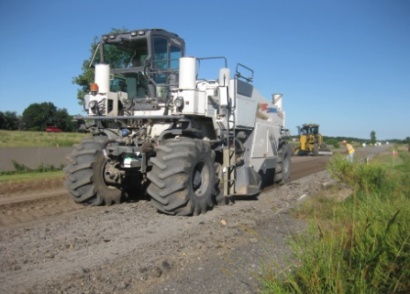 BEFORE INJECTING OIL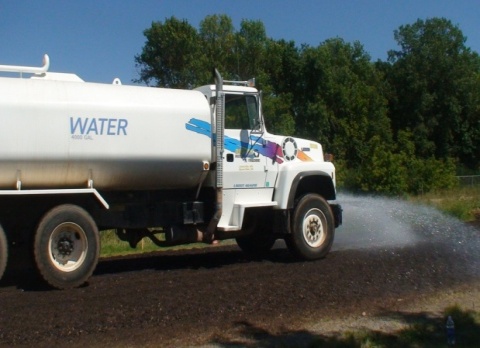 DURING/AFTER INJECTING OIL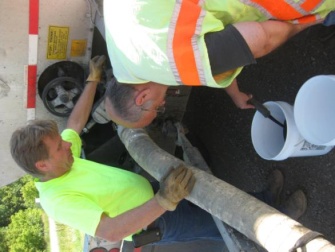 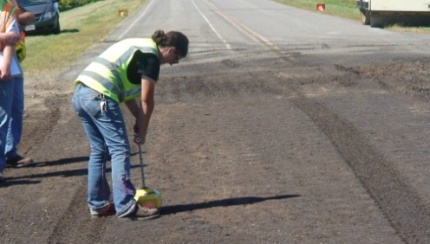 